Publicado en Murcia el 09/03/2018 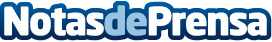 Los nuevos relojes inteligentes Tag Heuer Connected 41 llegan a EspañaTag Heuer se introduce en el mercado de los Smartwatch y Wearables con el modelo Tag Heuer Connected  41 Datos de contacto:Departamento ComunicaciónNota de prensa publicada en: https://www.notasdeprensa.es/los-nuevos-relojes-inteligentes-tag-heuer_1 Categorias: Nacional Hardware Murcia http://www.notasdeprensa.es